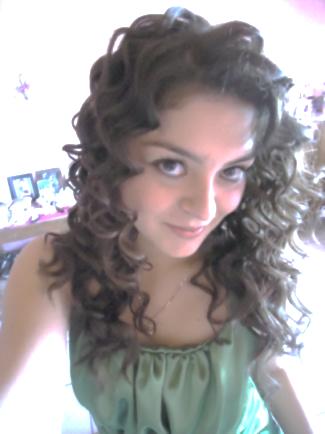 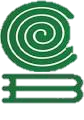 MATERIA:CAPACITACION DE INFORMATICAALUMNA:ALEJANDRA CASTRO GAMBOA MAESTRO:ANTONIO DE JESUS RUIZ GUZMANTEMA:Realizar la solicitud de reabastecimiento de insumos y de mantenimiento preventivoGRADO:3º PARCIAL